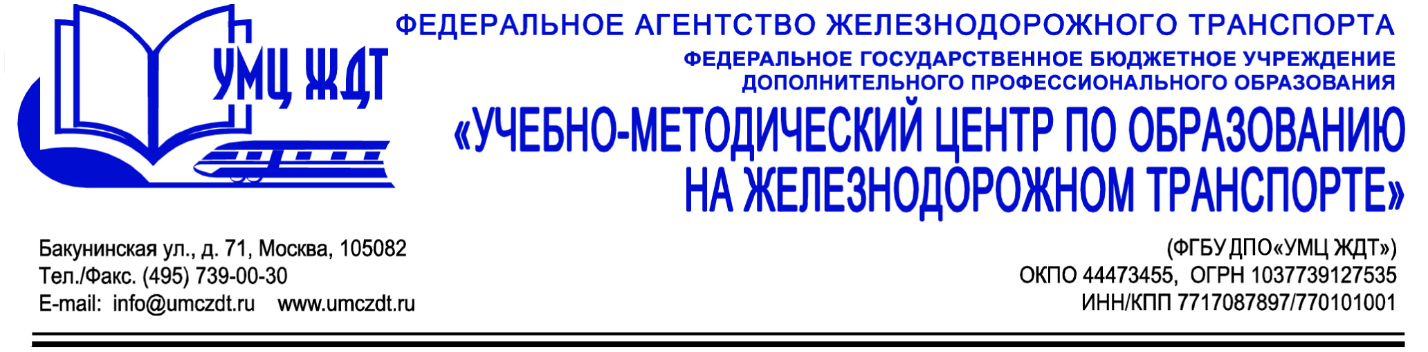 Учебный пландополнительной профессиональной программы (повышение квалификации)«Слесарь по осмотру и ремонту подвижного состава железнодорожного транспорта»Учебный план программы включает в себя: 2 модуля, рассчитан на 24 часа, из них: лекции 12 ч., практические занятия 12 ч. № п/пНаименование модуляКол-во часовв том числев том числев том числеФорма аттестации№ п/пНаименование модуляКол-во часовлекциипрактическиезанятиясамостоятельнаяработаФорма аттестации1Модуль 1. Профессиональный стандарт как инструмент национальной системы квалификаций. 642-зачет2Модуль 2. Нормативно-технические и руководящие документы, связанные с техническим обслуживанием, ремонтом и испытанием подвижного состава железнодорожного транспорта, в объеме, необходимом для выполнения работ 1688-зачетИтоговая аттестация2-2-зачетИтого:2412120